SURAT PERNYATAANSaya yang bertanda tangan di bawah ini:Nama 			: Shyella Eunike NgantungNIP/NIK/NIM		: 18011101148Pekerjaan		: MahasiswaAlamat			: Jl. Manibang 2, Malalayang Satu Barat, Kecamatan Malalayang, Kota ManadoNo WA/telepon	: 08875271880 / 085394306948Menyatakan bahwa artikel saya yang berjudul:FAKTOR FAKTOR RISIKO YANG BERHUBUNGAN DENGAN KEJADIAN HIPERTENSI PADA ANAKMerupakan artikel asli tulisan/ penelitian saya dan belum pernah dipublikasi atau sedang diproses untuk publikasi di media apapun.Pernyataan ini saya buat dengan sesungguhnya dan bila di kemudian hari terdapat penyimpangan dan ketidakbenaran dalam pernyataan ini, saya bersedia untuk menerima sanksi akademik serta sanksi lainnya sesuai dengan norma dan aturan yang berlaku.Manado, 10 Januari 2021Yang membuat pernyataan,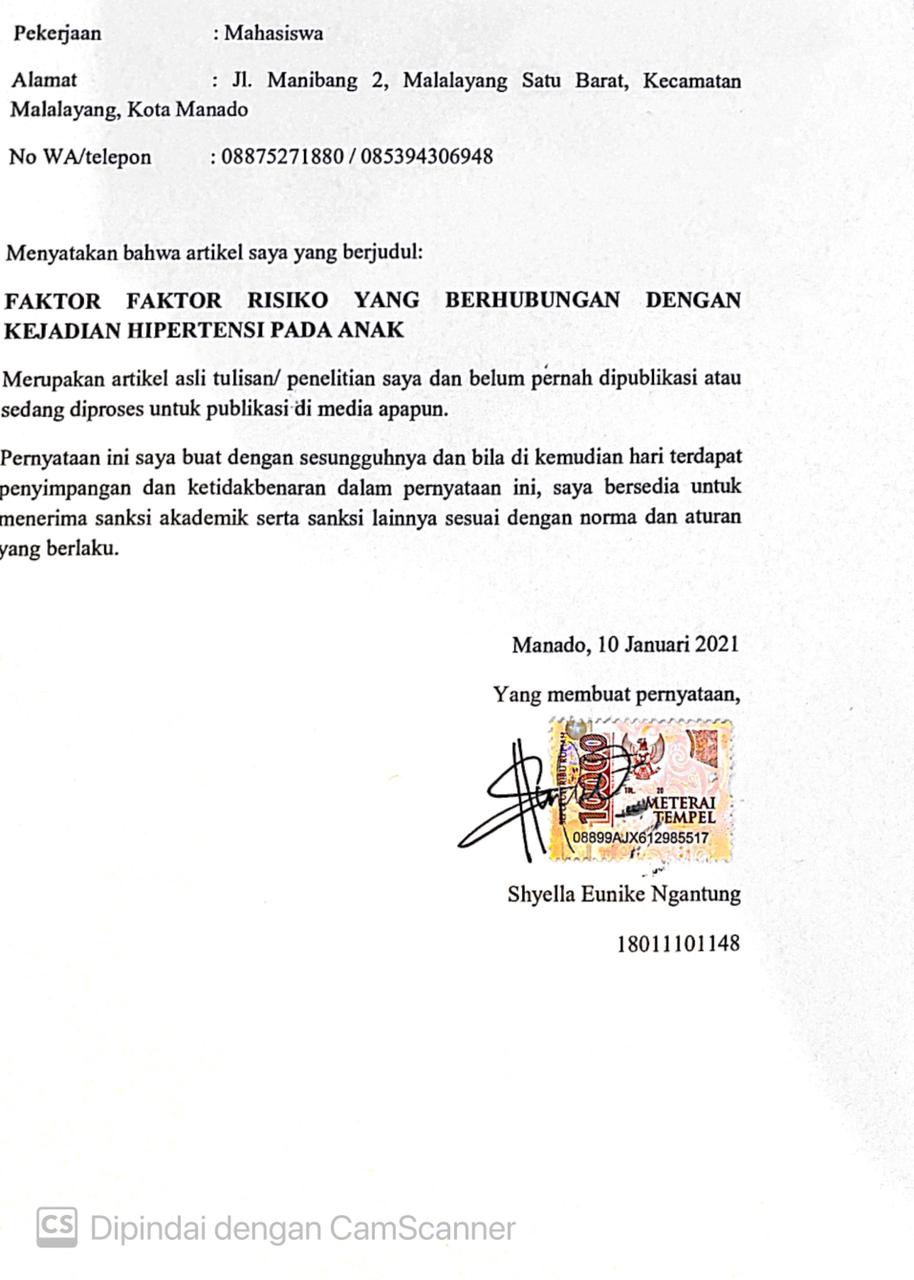 Shyella Eunike Ngantung18011101148